18.01.2021  № 43О внесении изменения в постановление администрации города Чебоксары от 08.10.2012 № 338В связи с кадровыми изменениями администрация города Чебоксары п о с т а н о в л я е т:1. Состав Комиссии по рассмотрению цен (тарифов) на услуги, предоставляемые муниципальными предприятиями и учреждениями города Чебоксары, и работы, выполняемые муниципальными предприятиями и учреждениями города Чебоксары, размера платы за жилое помещение для нанимателей жилых помещений, утвержденный постановлением администрации города Чебоксары от 08.10.2012 № 338, изложить в редакции согласно приложению к настоящему постановлению. 2. Управлению информации, общественных связей и молодежной политики администрации города Чебоксары опубликовать настоящее постановление в средствах массовой информации.3. Настоящее постановление вступает в силу со дня его официального опубликования.Контроль за исполнением настоящего постановления возложить на заместителя главы администрации города Чебоксары по экономическому развитию и финансам Яковлева В.Г.Глава администрации города Чебоксары                                        А.О. ЛадыковПриложениек постановлению администрациигорода Чебоксарыот 18.01.2021 № 43УТВЕРЖДЕНпостановлением администрации города Чебоксарыот 08.10.2012  № 338Состав Комиссии по рассмотрению цен (тарифов) на услуги, предоставляемые муниципальными предприятиями и учреждениями города Чебоксары, и работы, выполняемые муниципальными предприятиями и учреждениями города Чебоксары, размера платы за жилое помещение для нанимателей жилых помещений_______________________________________Чăваш РеспубликиШупашкар хулаАдминистрацийěЙЫШĂНУ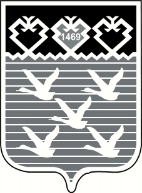 Чувашская РеспубликаАдминистрациягорода ЧебоксарыПОСТАНОВЛЕНИЕЯковлев В.Г.- заместитель главы администрации города Чебоксары по экономическому развитию и финансам, председатель комиссии;Максимов Е.Н.- начальник управления по регулированию тарифов, экономики предприятий и инвестиций администрации города Чебоксары - заместитель председателя комиссии;Бегунова Е.И.- главный специалист – эксперт отдела регулирования тарифов администрации города Чебоксары – секретарь комиссии.Члены комиссии:Александрина А.В.- начальник финансово-экономического отдела управления ЖКХ, энергетики, транспорта и связи администрации города Чебоксары;Васильев Ю.А.- заместитель главы администрации города Чебоксары – председатель Чебоксарского городского комитета по управлению имуществом;Владимиров Н.Н.- заместитель главы города Чебоксары – председателя Чебоксарского городского Собрания депутатов, председатель постоянной комиссии Чебоксарского городского Собрания депутатов по местному самоуправлению и законности (по согласованию);Горбунов В.А.- заместитель главы города Чебоксары – председателя Чебоксарского городского Собрания депутатов, председатель постоянной комиссии Чебоксарского городского Собрания депутатов по вопросам градостроительства, землеустройства и развития территории города (по согласованию);Гордеев В.В.- председатель постоянной комиссии Чебоксарского городского Собрания депутатов по экологии и охране окружающей среды (по согласованию);Денисов Д.С.- заместитель начальника управления жилищно-коммунального хозяйства, энергетики, транспорта и связи администрации города Чебоксары;Евсюкова Н.Ю.- председатель постоянной комиссии Чебоксарского городского Собрания депутатов по социальному развитию (по согласованию);Загоскина Т.В.- начальник управления информации, общественных связей и молодежной политики администрации города Чебоксары;Захаров Д.А.- начальник управления образования администрации города Чебоксары;Ильин В.П.- заместитель председателя – заведующий отделом социально-трудовых отношений республиканского комитета профсоюза работников строительства и промстройматериалов (по согласованию);Кадышев Е.Н.- председатель постоянной комиссии Чебоксарского городского Собрания депутатов по бюджету (по согласованию);Куликова Н.Г.- начальник финансового управления администрации города Чебоксары;Ладилов М.Э.- председатель постоянной комиссии Чебоксарского городского Собрания депутатов по экономической политике и инвестициям (по согласованию);Малов А.Е.- начальник управления физической культуры и спорта администрации города Чебоксары;Маркова Л.В.- начальник управления культуры и развития туризма администрации города Чебоксары;Муравьев С.И.- председатель постоянной комиссии Чебоксарского городского Собрания депутатов по городскому хозяйству (по согласованию);Наумов А.Л.- начальник отдела экономики, прогнозирования и социально-экономического развития администрации города Чебоксары;Никоноров Д.В.- председатель постоянной комиссии Чебоксарского городского Собрания депутатов по депутатской этике (по согласованию);Федорова Г.В.- начальник отдела регулирования тарифов в сфере коммунального комплекса Государственной службы Чувашской Республики по конкурсной политике и тарифам (по согласованию).